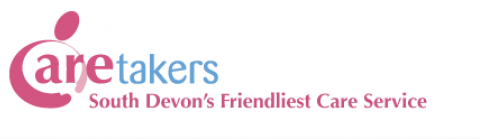 Hand Hygiene Personal AuditCare Workers Name: ________________________________________________________________Date: _____________________________________________________________________________Supervisors Signature: _______________________________________________________________Supervisors Name: __________________________________________________________________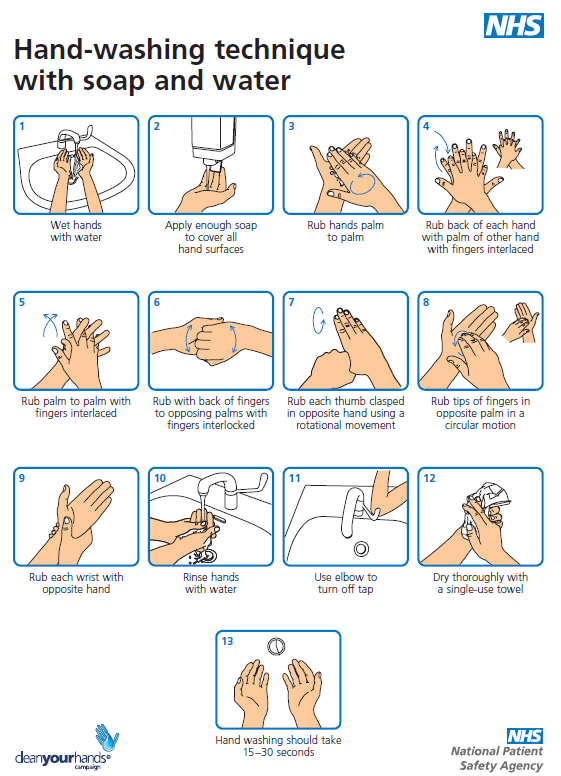 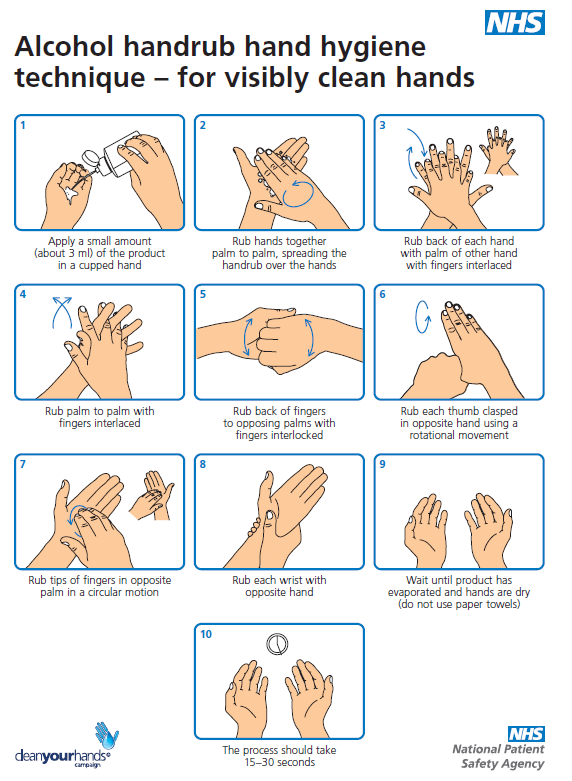 Hand Washing TechniqueYesNoHands are wet under continuously running warm watersoap is usedSoap is applied to wet handsHands rubbed together to create a latherHands are then scrubbed according to the ‘Ten Steps’ (copies available in office)Hands are rinsedHands are dried using towelsHand Gel is carried by staffGels is dispensed into handsGel is rubbed into hands ensuring all surfaces are covered by the alcoholHands are rubbed until the alcohol has evaporatedHands AuditYesNoNails are cut to a suitable length with no sharp edgesNo false nailsNails are free from varnishHands are free from jewellery (except wedding bands)Cuts / scratches are covered